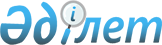 Электр энергетикасының объектiлерi акцияларының мемлекеттiк пакеттерiн сату және мүлiктi жалға беру жөнiндегi тендерлердi дайындау және өткiзу туралы
					
			Күшін жойған
			
			
		
					Қазақстан Республикасы Премьер-Министрiнiң өкiмi 1997 жылғы 19 маусымдағы N 185. Күші жойылды - Қазақстан Республикасы Үкіметінің 1997.07.28. N 247 өкімімен. ~R970247



          Қазақстан Республикасының Энергетика және табиғи ресурстар
министрлiгi Д.Т.Дүйсеновке республика бойынша мынадай шараларды
жүргiзу тапсырылсын:




          1. Облыстардың әкiмдерiмен, Мемлекеттiк мүлiк пен активтердi
басқару және Жекешелендiру жөнiндегi департаменттермен бiрлесiп
электр энергетикасының объектiлерi акцияларының мемлекеттiк
пакеттерiн сату және мүлiктi жалға беру жөнiндегi, сондай-ақ аймақтың
электр желiлерiн тарату компаниялары мен электр станцияларының
берешектерiн қайта құрылымдауға әзiрлiк және оны жүргiзу.




          2. Қазақстан Республикасы экономикасының қысқы-күзгi кезеңдегi
жұмысына әзiрлiктi жедел ұйымдастыру және бақылау.




          3. Республиканың отын-энергетика кешенiндегi Үкiмет шешiмдерiнiң
орындалу барысының жүзеге асырылу мәселелерi бойынша республикалық
селекторлық кеңестер өткiзу.








          Премьер-Министр








					© 2012. Қазақстан Республикасы Әділет министрлігінің «Қазақстан Республикасының Заңнама және құқықтық ақпарат институты» ШЖҚ РМК
				